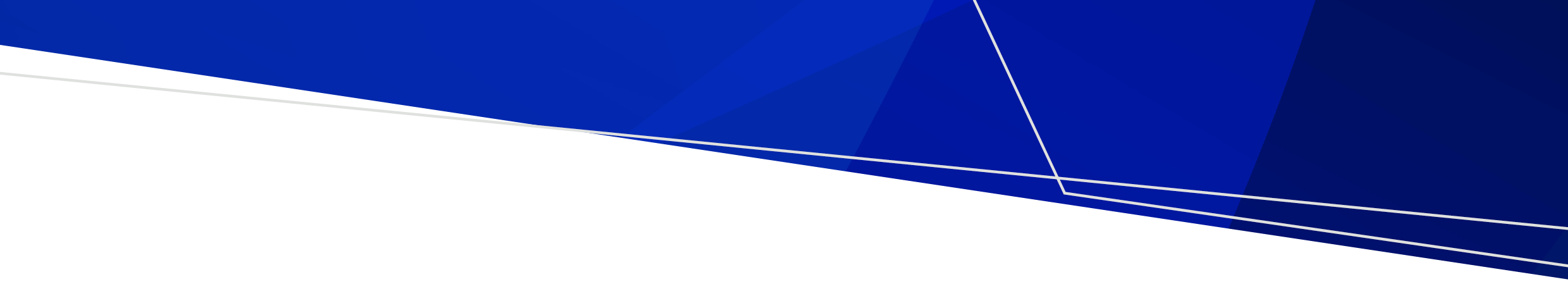 步驟 1 安全情況檢查患者和周圍區域是否有任何不安全的情況。步驟 2 尋找鴉片類藥物過量的跡象。患者沒有回應？瞳孔是否放大？他們的呼吸是否不正常──例如：呼吸淺慢或打鼾？他們的皮膚是否蒼白或冰冷，嘴唇或指尖是否呈藍色或灰色？步驟 3 撥打三個零 (000)向緊急熱線接線員說明您認為患者服藥過量步驟 4 讓患者側躺成恢復姿勢。步驟 5 將針頭旋入 Prenoxad 預充填式註射器上步驟 6 注射位置將針插入患者的大腿外側或上臂。步驟 7 注射一劑納洛酮僅注射一劑Prenoxad（0.4毫升），直到注射器上的第一條黑線。 （Prenoxad 注射器內含 5 劑藥物）。第 8 步 他們是否還有呼吸？如患者沒有呼吸，且您知道如何進行人工呼吸– 請讓患者仰臥並向他們進行2 次人工呼吸 2 次。步驟 9 恢復將患者置於復原臥式。留在他們身邊直到救護車到達現場。步驟 10 重複注射 Prenoxad（如有需要）如患者沒有反應，則每 2 至 3 分鐘再注射 0.4 毫升的劑量，每次注射針筒推至下一條黑線，直到患者康復或救護車到達現場。使用納洛酮逆轉鴉片類藥物過量（例如海洛因、嗎啡、美沙酮、羥考酮、處方鴉片類藥物、芬太尼）。納洛酮需要2-5分鐘才會發揮效用，並持續約30-90分鐘。Chinese (Traditional) | 繁體中文鴉片類藥物過量反應請依照以下步驟進行 Prenoxad 納洛酮注射液若要接收此文件的其他格式，請電郵至 aod.enquiries@health.vic.gov.au 索取經新南威爾斯州衛生局許可轉載 © 2023。
此文件由維多利亞州政府（1 Treasury Place, Melbourne）授權和出版。© 澳洲維多利亞州衛生部，2023 年 11 月。ISBN 978-1-76131-460-5（pdf/online/MS word）。參見 <www.health.vic.gov.au/aod-treatment-services/victorias-take-home-naloxone-program>